KDE JE ZLATÁ TURISTICKÁ ZNÁMKA?ZDE JE FOTOGRAFIE MÍSTA ÚKRYTU:JE TO OD NAŠÍ ŠKOLY NEJVÍCE VZDÁLENÉ MÍSTO, ALE JE TAM KRÁSNĚ, UVIDÍŠ.PROTOŽE JE TO TROŠIČKU DÁL NEŽ OSTATNÍ ZNÁMKY, JE PRÁVĚ TAHLE ZNÁMKA ZLATÁ.(JESTLI TAM POTKÁTE NAŠEHO ATOSKA, POŠLETE HO DOMŮ, PROSÍM )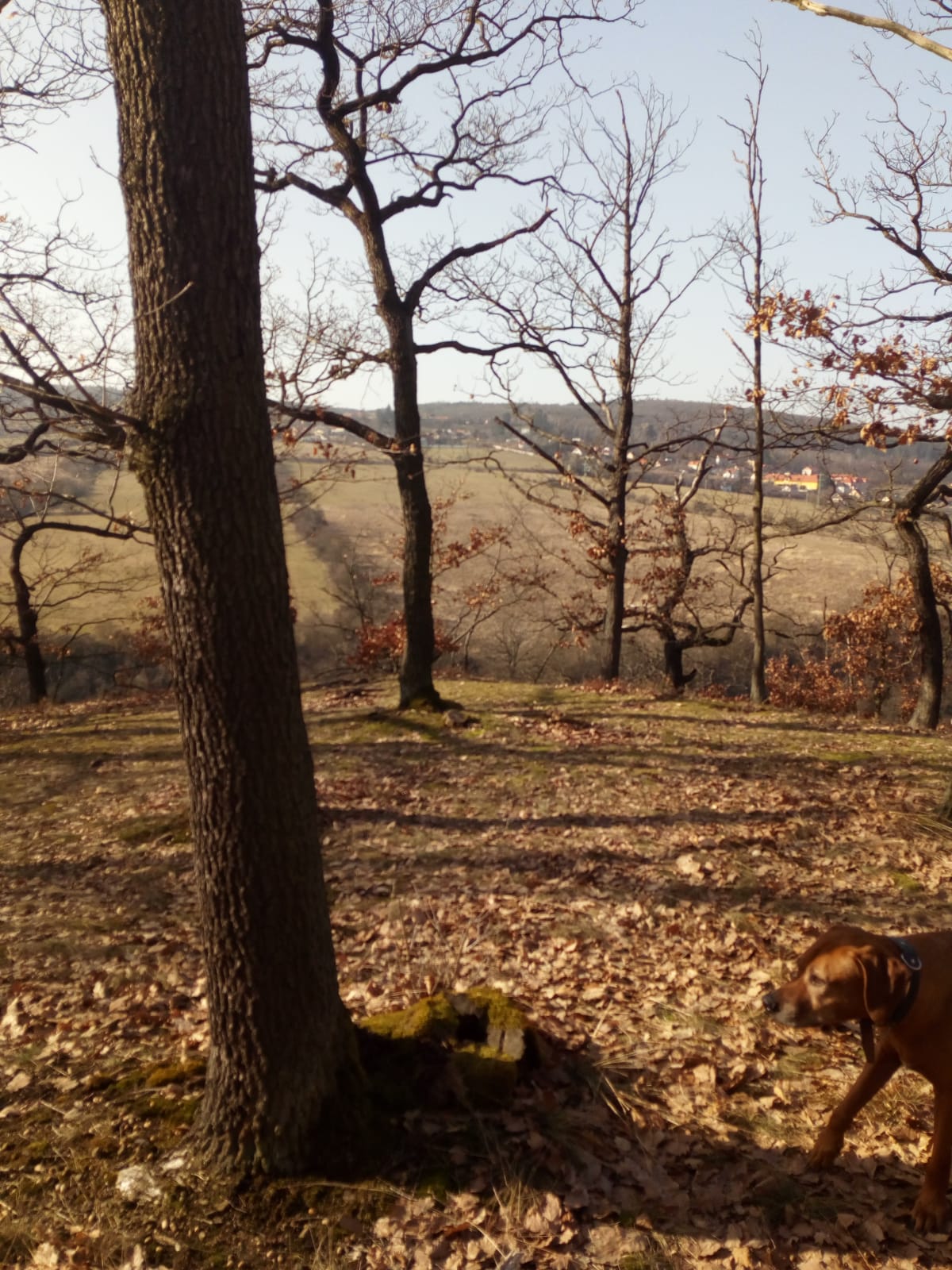 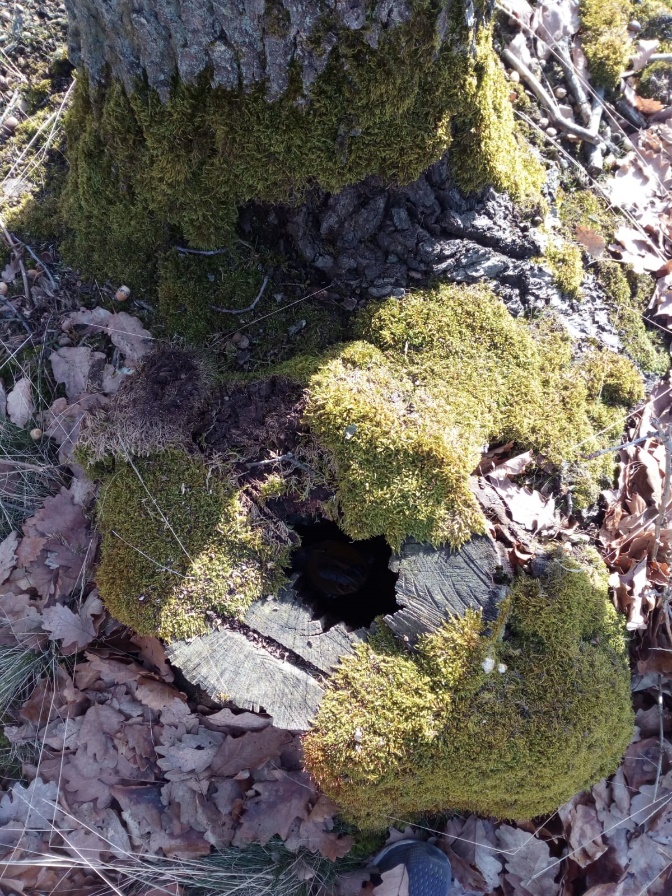 A JESTLI MÍSTO PODLE FOTAGRAFIE NEPOZNÁŠ, VYLUŠTI NEJPRVE ŠIFRU U ZELENÉ ZNÁMKY. AŽ ZELENOU ZNÁMKU NAJDEŠ, POKRAČUJ DÁLE PODLE FÁBORKŮ, AŽ DOJDEŠ K MÍSTU NA FOTOGRAFII A TAM HLEDEJ ZLATOU TURISTICKOU ZNÁMKU.HODNĚ ŠTĚSTÍ, TURISTO!